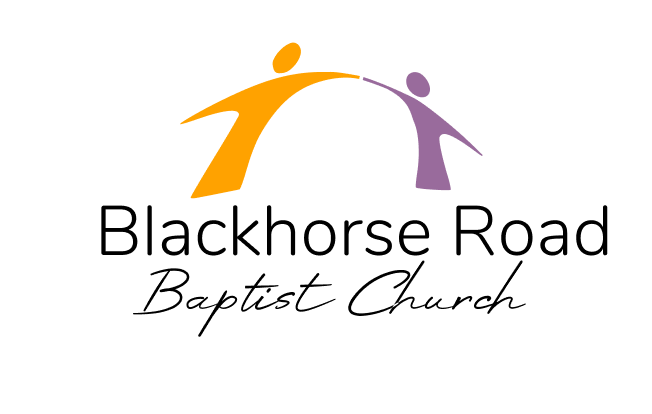 Application Form for role of Associate Pastor with responsibility for Young PeopleName:Education and training:Employment (include voluntary work): How did you become a Christian and what do you do to continue to grow in Christ personally? When/ how did you feel called to work with Young People?Please describe your experience to date with primary age, secondary age and young adults.What do you enjoy most about working with young people?What do you think are the most significant challenges facing young people today? What other skills and interests do you have which you think may help you in this role?What attracted you to apply for this post? Please supply two references. One should be your current employer and the other your Pastor. If your Pastor is your current employer then please provide someone else who can give a character reference. Note that these would only be taken up with your agreement should we offer you the role.Do you have any convictions that would make you unsuitable for working with young people or adults at risk? (Note that this role is subject to a satisfactory enhanced DBS check).Are you eligible to work in the UK?Email address: Mobile phone no: Address: 